Guía de Aprendizaje N°4Escritura y Valor Posicional de NúmerosNombre:…………………………………………………………………….. Fecha:……………………….O.A: Identificar y representar valor posicional y posición de un dígitoEscriba con palabras los siguientes números.a.  5.649.218 	b.  12.578.640 	c.  24.600.003 	Una con una línea cada expresión con el número que le corresponde.Ocho millones siete mil	8.700.077Ocho millones siete mil siete 	8.777.000Ocho millones setecientos mil siete	   8.007.007Ocho millones setecientos mil setenta y siete	8.007.000Ocho millones setecientos setenta y siete mil	8.700.007Observe la siguiente tabla:Por ejemplo, en el número 376. 482. 957 el dígito 4 está en la posición de las centenas de mil y su valor según la posición que ocupa es 400.000Escriba, en cada caso, el número que cumpla las siguientes condiciones:Tiene 5 cifras, 3 unidades de mil y 7 decenas 	______________Tiene 8 cifras, 4 unidades de millón y 9 decenas de mil  	_______________Tiene 9 cifras, 2 decenas de millón, 8 unidades de mil y 1 centena  	___________Escriba el valor que representa el dígito destacado en cada número. Por ejemplo: 3.457.000 el dígito destacado representa 400.000a.  36.456.754   	b.  23.345.600   	c.  19.567.789    	Escriba el número que corresponde a cada descomposición.7 UMi + 6 CM + 3 DM + 2 UM + 8 D + 7 U=UMi + 8 C + 5 U=7 DMi + 3 CM + 3 DM + 3 UM + 1 C + 9 D + 9 U=9 CMi + 7 DM + 9 UM + 6 D + 8 U=Encierre en un círculo según se indica.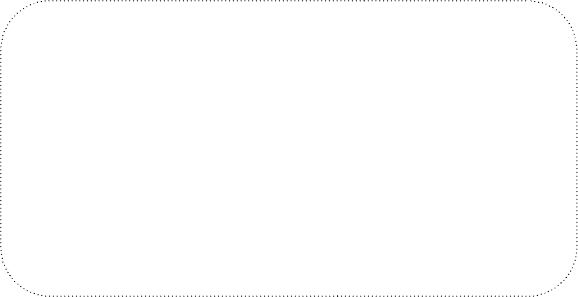 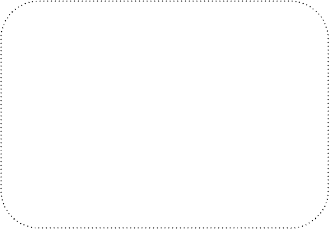 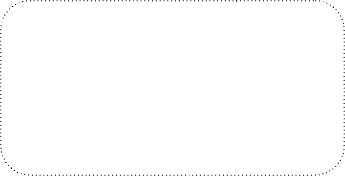 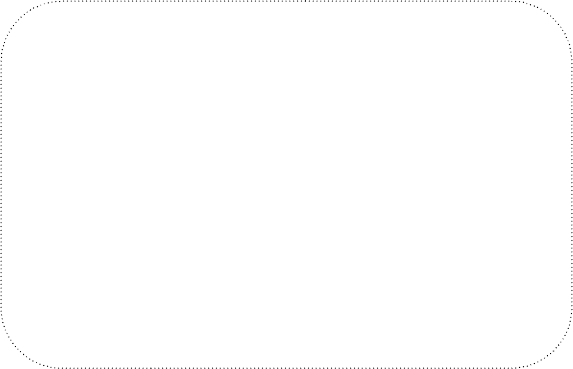 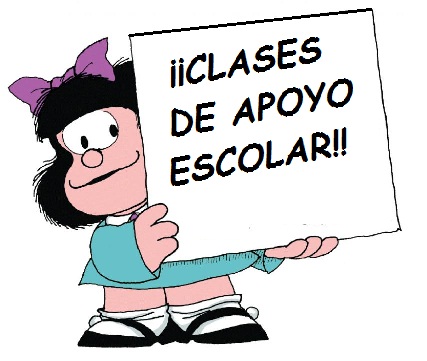 Centena de millónDecena de millónUnidad de millónCentena de milDecena de milUnidad de milCentenaDecenaUnidadCMiDMiUMiCMDMUMCDU376482957300.000.00070.000.0006.000.000400.00080.0002.000900507